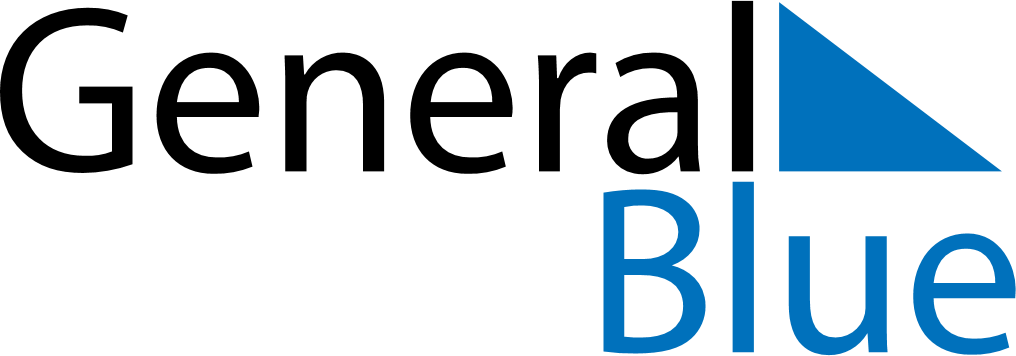 Quarter 2 of 2020VietnamQuarter 2 of 2020VietnamQuarter 2 of 2020VietnamQuarter 2 of 2020VietnamQuarter 2 of 2020VietnamQuarter 2 of 2020VietnamApril 2020April 2020April 2020April 2020April 2020April 2020April 2020April 2020SundayMondayMondayTuesdayWednesdayThursdayFridaySaturday1234566789101112131314151617181920202122232425262727282930May 2020May 2020May 2020May 2020May 2020May 2020May 2020May 2020SundayMondayMondayTuesdayWednesdayThursdayFridaySaturday123445678910111112131415161718181920212223242525262728293031June 2020June 2020June 2020June 2020June 2020June 2020June 2020June 2020SundayMondayMondayTuesdayWednesdayThursdayFridaySaturday11234567889101112131415151617181920212222232425262728292930Apr 2: Hung Kings CommemorationsApr 21: Vietnam Book DayApr 30: Day of liberating the South for national reunificationMay 1: Labour DayMay 7: Dien Bien Phu Victory Day
May 7: Buddha’s BirthdayMay 19: President Ho Chi Minh’s BirthdayJun 1: International Children’s DayJun 25: Mid-year FestivalJun 28: Vietnamese Family Day